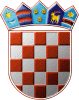 REPUBLIKA HRVATSKAKRAPINSKO – ZAGORSKA ŽUPANIJAGRAD ZLATARJEDINSTVENI UPRAVNI ODJELKLASA: 112-01/21-01/07URBROJ: 2211/01-04-01-21-11U Zlataru 16. prosinca 2021.	Na temelju čl. 24. st. 5. Zakona o službenicima i namještenicima u lokalnoj i područnoj (regionalnoj) samoupravi (NN 86/08, 61/11, 4/18, 112/19), pročelnik Jedinstvenog upravnog odjela Grada Zlatara donosi ODLUKUo poništenju javnog natječajaČlanak 1.Poništava se javni natječaj za prijam u službu u Jedinstveni upravni odjel Grada Zlatara na radno mjesto stručni referent – tajnica KLASA: 112-01/21-01/07, URBROJ: 2211/01-04-01-21-1, objavljen u Narodnim novinama broj 127/2021 od 26. studenoga 2021. i na mrežnoj stranici Grada Zlatara.Članak 2.Protiv ove Odluke nije dopušteno podnošenje pravnih lijekova.Članak 3.Ova odluka objaviti će se u Narodnim novinama i na mrežnoj stranici Grada Zlatara te dostaviti svim kandidatima/kandidatkinjama prijavljenim na javni natječaj.PROČELNIKdr. sc. Mladen Krušelj